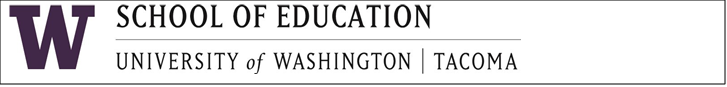 Página web/Facebook de la subvención TELL EQUITY del proyecto UWTFORMULARIO DE AUTORIZACIÓN PARA VIDEO/FOTOGRAFÍAProyectos familiares: Libro ilustrado bilingüe o videograbación de una entrevistacon un miembro de la comunidad MLQuerido Participante:La Universidad de Washington-Tacoma lo invita a participar en uno de los Proyectos familiares: libro de imágenes bilingüe o videograbación de una entrevista con un miembro de la comunidad de ML. Estos proyectos son parte de la Subvención TELL-EQUITY del Proyecto UWT en asociación con el Distrito Escolar de Federal Way y el Distrito Escolar de Tacoma. El propósito de los proyectos es aumentar la conciencia pública sobre los beneficios de la fluidez en más de un idioma, así como mostrar la coordinación del desarrollo del idioma entre el hogar y la escuela.Libro ilustrado bilingüeEste proyecto incluye a estudiantes de primaria y sus familias que crean un breve libro familiar ilustrado que está escrito en su lengua materna y también en inglés. Muchos estudiantes de K-5, así como adultos en nuestra área de servicio, provienen de una rica tradición oral con cuentos transmitidos de generación en generación. Algunos han experimentado las penurias de la guerra y el exilio. Se han cortado sus contactos con familias extensas, tierras y raíces culturales. Este libro ilustrado bilingüe puede ayudar a las personas a conservar algunas de sus herencias al permitirles compartir sus historias en sus idiomas nativos con los que está ligada su identidad.Grabe en video una entrevista con un miembro de la comunidad de MLEste proyecto incluye a estudiantes de secundaria con la ayuda de sus padres que entrevistan a un miembro de la comunidad para discutir los resultados positivos en la vida y el impacto social de su rica capacidad lingüística. Los videos de estas entrevistas se publicarán en la página web del Proyecto TELL-EQUITY para que el público pueda verlos.Le pedimos permiso para que su hijo participe en el Proyecto familiar, así como su consentimiento para publicar los proyectos completados en la página web del Proyecto TELL-EQUITY. Agradecemos su apoyo. Si tiene alguna pregunta, no dude en comunicarse con la Dra. Belinda Louie, directora del proyecto TELL-EQUITY en UW Tacoma/correo electrónico blouie@uw.edu o Karlyn Davis-Welton, coordinadora de subvenciones del proyecto TELL-EQUITY en UW Tacoma/correo electrónico kdw26@uw .edu .Respetuosamente,Dra. Belinda LouieDra. Karlyn Davis-WeltonFormulario de consentimiento y liberación de video/fotografíaSin esperar compensación u otra remuneración, ahora o en el futuro, doy mi consentimiento a UWT Project TELL-EQUITY Grant, sus afiliados y agentes, para usar mi imagen y semejanza y/o declaraciones de entrevistas mías en sus publicaciones. , publicidad u otras actividades de los medios (incluido Internet).Este consentimiento incluye, pero no se limita a:(a) Permiso para entrevistarme, filmar, fotografiar, grabar o hacer una reproducción de video de mí y/o grabar mi voz;(b) permiso para usar mi nombre; y(c) Permiso para usar citas de la(s) entrevista(s) (o extractos de dichas citas), la película, fotografía(s), cinta(s) o reproducción(es) de mí, y/o grabación de mi voz, en en parte o en su totalidad, en sus publicaciones, en periódicos, revistas y otros medios impresos, en televisión, radio y medios electrónicos (incluido Internet), en medios teatrales y/o en envíos postales de carácter educativo y de sensibilización.Este consentimiento se da a perpetuidad y no requiere aprobación previa por mi parte.Nombre: _____________________________________________________________________________Firma: ____________________________________________________________________________Dirección: _____________________________________________________________________________Fecha: ______________________________________El padre o tutor legal firmado a continuación del niño menor de edad mencionado anteriormente por la presente consiente y da permiso a lo anterior en nombre de dicho niño menor de edad.Nombre: _______________________________________________________________________________Firma del padre o tutor legal: ____________________________________________________Se requiere lo siguiente si se debe leer el formulario de consentimiento al padre/tutor legal:Certifico que he leído este formulario de consentimiento en su totalidad al padre/tutor legal cuya firma aparece arriba.____________________ 	_________________________________________________________Fecha 				Firma del representante de la organización o líder comunitario